           CASTING RADIONICA holivudskog casting direktora PAULA WEBERA                                                                    23. listopada 2021.                                       Hrvatsko – Američko Društvo, Petrova 119, ZagrebRadionica je podijeljena u dva dijela.U prvom dijelu Paul Weber će obraditi slijedeće teme:Proces castinga – što ustvari casting direktori očekuju od glumaca na audiciji.Zašto neki glumci uspijevaju – Paul Weber govori o glumcima s kojima je surađivao, poput Johnnyja Deppa, Ryana Reynoldsa, Dakote Fanning, Reese Witherspoon, Belle Thorne i Jasona Momoae, te definira što to navedene glumce čini uspješnima.Kako pokrenuti svoju karijeru pomoću vrijednih savjeta za samobrendiranje i marketing.Ključne tehnike koje će osnažiti glumca i omogućiti mu da se prestane doživljavati kao “žrtvu” na audicijama te umjesto toga usvoji pobjednički stav kojim će pokazati najbolje od sebe na audicijama.Važne savjete o tome kako se nositi s odbijanjem i kako anksioznost i nervozu pretvoriti  u radost motiviran bavljenjem onim što volite.Zakon privlačenja : što učiniti kako biste svoj talent učinili poželjnijim i marketinški zanimljivijim agentima ili casting direktorima i zaštoHeadshot fotografija i CV pomoću kojih će vas zapazitiKako je proces digitalizacije promijenio proces audicijaU drugom dijelu fokus će biti na radu na unaprijed zadanim i uvježbanim scenama. Paul Weber će kroz individualizirani pristup polaznicima objasniti što konkretno čini uspješnu audiciju te ih podučiti kako najefektnijim i najhrabrijim glumačkim odabirima ostaviti najbolji dojam na audiciji.PAUL WEBERPaul Weber jedan je od najcjenjenijih casting direktora u Hollywoodu. Paul je 16 godina radio kao stručni savjetnik MGM studija za igrani film. Radio je na brojnim blockbuster filmovima uključujući James Bond franšizu, film Zookeeper s Kevinom Jamesom, Hot tub time machine, Red dawn s Chrisom Hemsworthom, The Cabin in the Woods redatelja Jossa Whendona, Robocop te mnoge druge naslove. Surađivao je s Reese Witherspoon, Johnyjem Deppom, Ryanom Reynoldsom i brojnim drugim holivudskim zvijezdama.Paul je također cijenjeni predavač i učitelj koji predaje svoju „The Art of the Audition, The Business of the Art“ tehniku diljem svijeta, a od sada napokon i u Zagrebu.RADIONICA ĆE SE U POTPUNOSTI ODVIJATI NA ENGLESKOM JEZIKU!Datum: 23.listopada 2021.Vrijeme:  10:00h - 17:00h (uključujući pauzu za ručak)Cijena: 650 kn  - “early bird” cijena do 9. listopada 2021;  750 kn  - redovna cijenaPrijave na radionicu:  info@teatarprimavista.hr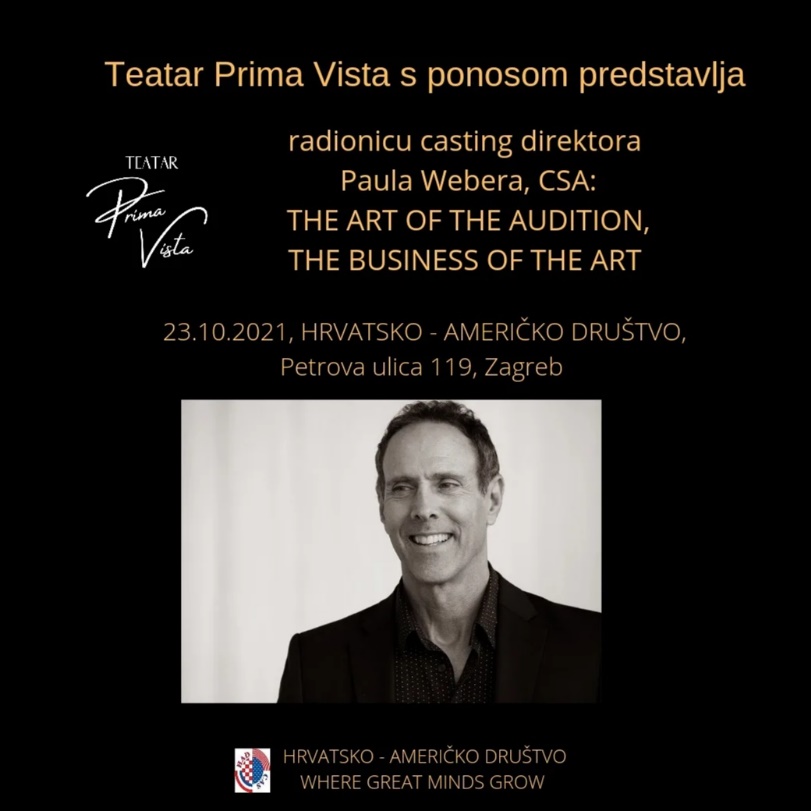 